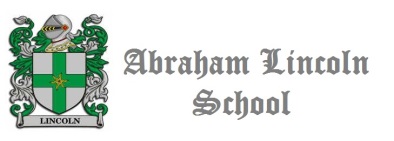   OBS: El docente puede  realizar en diferente fecha   otras evaluaciones según lo requiera el curso.    NO DEBE CAMBIARSE NINGUNA FECHA sin conocimiento de UTP-.                                                                                                                                                                                                                                                                                                                                                                    MARIA MOLINA ROJAS                                                                                                                                                                                                                                                                                                     COORDINADORA TÉCNICO PEDAGÓGICA               MARZO 2019                                                                                                                                                                                                                                                                           ABRAHAM LINCOLN SCHOOLCURSOLENGUAJEMATEMÁTICAHISTORIACS.NATURALESINGLÉS5°AMartes  26.03  ContenidosMartes 16..04  La luna en los almendrosMartes30.04  ContenidosMiércoles    27.03     Miércoles   24.04                                 Viernes 29.03Miércoles  24.04Jueves 28.03Jueves 25.04  Viernes 29.03Viernes 26.045°BLunes  25.03  ContenidosMartes 25.04 La luna en los almendrosLunes 29.04. ContenidosMiércoles    27.03     Miércoles   24.04                                    Jueves  28.03    Martes 30.04         Viernes 29.03Viernes 26.04Viernes 29.03Viernes 26.046°A Miércoles    27.03    Miércoles17.04  Un secreto en mi colegioMiércoles   24.04                                 Jueves 28.03Jueves 25.04  Martes  26.03Martes 30.04Viernes  29.03Viernes 26.04Lunes  25.03  Lunes 29.046°BMartes  26.03Martes 23.04 Un secreto en mi colegioMartes 30.04Miércoles    27.03     Miércoles   24.04                                 Martes  26.03Martes 30.04Viernes  29.03Viernes 26.04Lunes  25.03  Lunes 29.047° A  Viernes  29.03 Jueves    25.04  Pídeme la luna  Viernes 26.04  Jueves 28.03Jueves 25.04Lunes  25.03  Lunes 29.04Miércoles    27.03     Miércoles   24.04                                 Martes  26.03Martes 30.047°BMartes  26.03Lunes  29.04  Pídeme la lunaMartes 30.04Jueves 28.03Jueves 25.04  Lunes  25.03  Lunes 29.04Viernes  29.03Viernes 26.04Viernes  29.03Viernes 26.048°A  Martes  26.03Viernes 26.04   El jamón del sandwishMartes 30.04Lunes  25.03  Lunes 29.04Viernes  29.03Viernes 26.04Jueves 28.03Jueves 25.04  Lunes  25.03  Lunes 29.048°BJueves 28.03 Jueves 18 .04  El jamón del sandwishJueves 25.04  Lunes  25.03  Lunes 29.04Miércoles    27.03     Miércoles   24.04                                 Viernes  29.03Viernes 26.04Miércoles    27.03     Miércoles   24.04                                 